CELLULE LICENCES ARMES ET BIENS A DOUBLE USAGEBRUSSELS INTERNATIONAL Service public régional de BruxellesPlace Saint-Lazare, 2B-1035 BruxellesCELLULE LICENCES ARMES ET BIENS A DOUBLE USAGEBRUSSELS INTERNATIONAL Service public régional de BruxellesPlace Saint-Lazare, 2B-1035 Bruxelles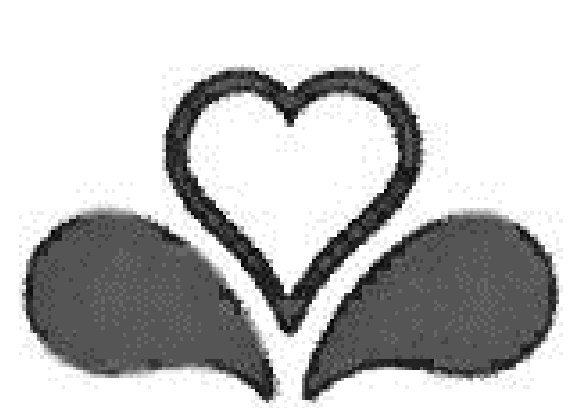 1. Montant de la facture en euros :4. Case réservée à la Cellule licencesDEMANDE DE LICENCE D’EXPORTATION DEFINITIVE2. N° TVA/ BCE : 4. Case réservée à la Cellule licencesDEMANDE DE LICENCE D’EXPORTATION DEFINITIVE3. Nom et prénoms ou/et firme : Rue :      N° :      bte :       N° postal :      Localité :      Tél. :      Fax :      E-mail :      Personne à contacter :      5. Pays de l’acheteur : 8. Case réservée à la Cellule licences3. Nom et prénoms ou/et firme : Rue :      N° :      bte :       N° postal :      Localité :      Tél. :      Fax :      E-mail :      Personne à contacter :      5. Pays de l’acheteur : 8. Case réservée à la Cellule licences3. Nom et prénoms ou/et firme : Rue :      N° :      bte :       N° postal :      Localité :      Tél. :      Fax :      E-mail :      Personne à contacter :      6. Pays d’origine : 9. Case réservée à la Cellule licences3. Nom et prénoms ou/et firme : Rue :      N° :      bte :       N° postal :      Localité :      Tél. :      Fax :      E-mail :      Personne à contacter :      7. Pays de destination : 10. Nom et statut du destinataire : 3. Nom et prénoms ou/et firme : Rue :      N° :      bte :       N° postal :      Localité :      Tél. :      Fax :      E-mail :      Personne à contacter :      11. Nombre total de pièces :12. N° de tarif douanier  :      13. Nature et motif de l’exportation :      14. Poids total net en kg :       15. Spécification de la marchandise en langue française : 15. Spécification de la marchandise en langue française : 15. Spécification de la marchandise en langue française : 16. Je certifie sur l’honneur l’exactitude des renseignements fournis dans la demande et de tous les documents joints à celle-ci. Je me soumets à la réglementation en matière d’octroi et d’utilisation des licences.Je déclare avoir connaissance de la législation relative à l'importation, à l'exportation et au transit d'armes, de munitions et de matériel devant servir spécialement à un usage militaire et de la technologie y afférente.Je m'engage : 
- à exporter la marchandise conformément à cette demande et aux documents annexés ; 
- à ne pas livrer à un autre destinataire que celui désigné ci-avant ; 
- à produire sans retard, à la Cellule licences les preuves d'arrivées dans le pays de destination (uniquement hors UE).Je suis conscient que certaines données contenues dans la présente demande sont susceptibles d’être communiquées à des tiers à des fins d’analyse. Dans ce cas, les données seront anonymisées et transmises de façon conforme au règlement n°2016/679 (Règlement général sur la protection des données).Date :      16. Je certifie sur l’honneur l’exactitude des renseignements fournis dans la demande et de tous les documents joints à celle-ci. Je me soumets à la réglementation en matière d’octroi et d’utilisation des licences.Je déclare avoir connaissance de la législation relative à l'importation, à l'exportation et au transit d'armes, de munitions et de matériel devant servir spécialement à un usage militaire et de la technologie y afférente.Je m'engage : 
- à exporter la marchandise conformément à cette demande et aux documents annexés ; 
- à ne pas livrer à un autre destinataire que celui désigné ci-avant ; 
- à produire sans retard, à la Cellule licences les preuves d'arrivées dans le pays de destination (uniquement hors UE).Je suis conscient que certaines données contenues dans la présente demande sont susceptibles d’être communiquées à des tiers à des fins d’analyse. Dans ce cas, les données seront anonymisées et transmises de façon conforme au règlement n°2016/679 (Règlement général sur la protection des données).Date :      17. Signature 